هزینهیابی سیستم مدیریت ارتباط با مشتری(CRM) با استفاده از مدل هزینه مالکیت عاطفه معتمدی بانکدار شعبه پاستوریزه شیراز Amotamedi59@yahoo.com09177034231چکیده:در سازمانهای مشتریمدار، معمولأ مشتریان اساسیترین ابزار برای شناسایی نقاط ضعف و قوت سازمان هستند. آنها میتوانند سازمان را در انتخاب نحوه برخورد، تولید و طراحی خدمات بهتر راهنمایی کنند. سازمان با ارزیابی مشتریان خود و همچنین تجزیه و تحلیل نیازهای آنان میتواند به راهکاری برای طراحی خدمات جدید دست یافته و از نقاط ضعف خدمات فعلی خودآگاه شود.  تصمیمگیری در مورد تهیه سیستم CRM به شدت تحت تأثیر هزینه اولیه خرید میباشد و هزینه عملیاتی و استفاده از آن در طول عمر، زياد مورد توجه قرار نمیگیرد. در این مقاله، مدل هزینه مالکیت (COO) برای اجرای سیستم CRM ارائه شده است که نه تنها هزینه اولیه را در نظر میگیرد بلکه هزینه عملیات و هزینه فرصت حاصل از مدیریت نادرست مشتری در یک دوره طول عمر را نیز در نظر میگیرد. هزینه فرصتی که ناشی از مدیریت نادرست مشتری بوده و به عملکرد سیستم CRM مربوط است، به عنوان یک عامل اصلی هزینه برای نشاندادن تأثیر مالی سیستم بهکار برده میشود. مقدمه   مديريت روابط با مشتري به عنوان رويكردي بر مبناي حمايت از روابط مثبت با مشتريان، افزايش وفاداري مشتريان و گسترش ارزش دوره عمر مشتري توسعه يافته است. مديريت روابط با مشتري يك استراتژي تجاري براي انتخاب و اداره با ارزشترين روابط با مشتري ميباشد. امروزه شناسايي نيازهاي مشتريان و ارائه خدمات با ارزش افزوده، به عنوان عواملي كه تعيينكننده موفقيت و شكست سازمانها ميباشند؛ شناخته شدهاند.  مديريت روابط با مشتري اساساً حول موضوع بازاريابي و با يك تحليل عميق از رفتار مشتريان آغاز ميشود.  برخلاف سرمايهگذاريهاي زيادي كه روي مديريت ارتباط با مشتري صورت ميگيرد، اجراي آن ريسك بسيار زيادي را به همراه دارد. يكي از دلايل شكست اجراي مديريت ارتباط با مشتري، نداشتن ابزار و معيارهاي مناسب براي سنجش و ارزيابي ارتباط با مشتريان است. در حال حاضر، روشهاي سنتي مالي پركاربردترين ابزارهاي ارزيابي بازاريابي و مديريت ارتباط با مشتري هستند. ولي اين روشها براي ارزيابي سرمايهگذاريهايي مثل مديريت ارتباط با مشتري كه انتظار ميرود مزاياي آنها نامشهود، غيرمستقيم، يا راهبردي باشد، مناسب نيستند؛ بنابراين براي ارزيابي مديريت ارتباط با مشتري نيازمند ابزاري هستيم كه عوامل مشهود و نامشهود را بسنجد، رويكردي فرايندگرا و جامع داشته باشد و نواقص روشهاي فوق را نيز برطرف سازد.    مدیریت ارتباط با مشتری ریسک بالایی دارد به گونهای که بر اساس مطالعات گارتنر نرخ موفقیت در پیادهسازی آن کمتر از 30 درصد است و توجیه هزینههای پیادهسازی آن دشوار است.(حسنقلیپور وهمکاران، 1390)  رویکردهای مختلفی برای تحلیل هزینه-سود در اجرای یک سیستم CRM وجود دارد، هرچند محتوای آنها عمقی نمیباشد و هزینه فرصت حاصل از مدیریت نادرست مشتری که یک موضوع جدی است، زیاد مورد توجه قرار نگرفته شده است. در این مقاله یک مدل هزينه مالكيت  برای اجرای سیستم CRM ارائه شده است که نه تنها هزینه اولیه بلکه هزینه مدیریت نادرست مشتری و هزینه عملیاتی را در طول یک دوره عمر سیستم در نظر گرفته است، خصوصأ هزینه فرصت حاصل از مدیریت نادرست مشتری به عنوان یک عامل اصلی هزینه جهت نشان دادن تأثیر مالی عملکرد نامناسب سیستم بهکار برده شده است. هم چنین ميتوان سیستمهای CRM‌ دارای طول عمرهای مختلف را  با استفاده از NPV مادام العمر سود خالص سیستم CRM (CBA) مقایسه كرد.ادبیات تحقیق 2-1. تعريف مديريت ارتباط با مشتري  CRM  مدیریت ارتباط با مشتری، یک راهبرد کسب وکار است که با پیشرفت فنآوری تقویت میشود، و از طریق آن سازمانها به ایجاد ارتباطات سودمند بر پایه بهینهسازی ارزش دریافتی و ادراکی مشتریان میپردازند. در واقع هر مشتري در ازاي سرويس يا كالاي عرضه شده به سراغ ما میآيد، هر برخورد با مشتري براي او يك تجربه تلقي میشود، در صورتي كه اين تجربه خوب باشد، مشتري مجدداً مراجعه مي كند، در غير اين صورت مشتري سازمان را اخراج ميكند.  وضعيت زماني بدتر ميشود كه سازمانی با 100كارمند با رفتارها و سطح دانش متفاوت برخوردهاي متفاوتي با مشتريان داشته باشند. بدترين حالت اين است كه كارمندان ديد كلي از استراتژي سازمان نداشته باشند و آموزشهاي لازم را جهت برخورد مناسب با مشتري برای رسيدن به اهداف سازمان ناديده بگیرند. مديريت اين مسائل و كنترل آنها جهت ايجاد تجربه خوب براي مشتري CRM است. (عابدینی)2-2. تقسيم بندي CRM   شهنام CRM را به عنوان اولین و بهترین راهبرد کسب و کار جهت تحقق سود بالاتر و افزایش مزیت رقابتی تعریف میکند که از سه ویژگی اساسی تشکیل شده است: CRM عملیاتی، CRM تحلیلی و CRM مشارکتی. اشاره شده است که در معماری برنامه کاربردی CRM باید فناوریهای عملیاتی، تحلیلی و مشارکتی با هم ترکیب شوند و این ترکیب اکوسیستم CRM نامیده میشود.CRM عملیاتی   شامل بخشی از تقاضاهایی میشود که برای CRM لازم است. به عبارتی سازمان را برای مسؤولیتهایش در قبال مشتری آماده میکند. این طور به نظر میرسد که سیستمهای داخلی سازمان در این بخش قرار میگیرند.CRM تحلیلی   این بخش شاید مهمترین بخش CRM باشد. به این صورت که شامل دادههایی میشود که برنامهها هنگام کار با مشتری به آن احتیاج دارند. به بیانی بهتر، این داده های خام در اختیار برنامه های CRM قرار میگیرند و پس از کار برروی این دادهها نتیجه مناسب در اختیار سازمان و مشتری قرار میگیرد.CRM مشارکتی    در این قسمت ما به نقطه ارتباط مشتری میرسیم نوع کانال ارتباط هرچه میخواهد باشد پست الکترونیک، تلفن، فکس و....که در این بخش با آنها سرو کارداریم. (دارایی، باقری)2-3. نرمافزار مدیریت ارتباط با مشتری  CRM      سیستم CRM نرمافزاری است که در خصوص بهبود و بهینه ایفاد ارتباطات با مشتری به سازمان کمک میکند این نرمافزار بر پایه سه هدف عمده زیر طراحی شده است:ساماندهی ارائه خدمات و محصولات بر اساس نیازهای مشتری بالا بردن سطح رضایت مشتریان مطابق با اصول مشتری مداری پیادهسازی فرایندهای مشتری محور  2-4. عوامل موجود در نرمافزار مدیریت ارتباط با مشتری CRM مشتری در یک نگاه: این گزینه اطلاعات جامعی از خدماتی که مشتری دریافت نموده به ما نشان میدهد، در نتیجه میتوان خدمات جدید و متنوع دیگری را با توجه به نیاز مشتری به او عرضه کرد. نتیجه مذاکرت: به دلایل زیر پس از مذاکره با مشتری بهتراست نتیجه مذاکرات را ثبت نماییم:در مراجعه بعدی پیشنهاد تکراری به مشتری داده نشود.وقت مشتری و همکار بیهوده هدر نرود.  اطلاعات تکمیلی: این قسمت شامل اطلاعات فردی مشتری میباشد که توسط همکاران در صورت لزوم تکمیل میشود. مشترینامه: مشترینامه از چندین بخش تشکیل شده است:نام مشتری، کدملی، تلفن همراه مشتریهرم جایگاه مشتریامتیاز رفتار مشتری پیشنهادات بانک به مشتریجایزه مشتری  پیشینه تحقیق    مدلهای هزينه مالكيت برای تأیید تصمیمهای کسب و برنامهریزی برای محدوده گستردهای از داراییها مانند سیستمهای تولید و IT به کار برده شدهاند که معمولأ هزینه خرید اولیه بالایی دارند. درسال 1990شرکت تولید صنایع نیمه رسانا SEMATECH با همکاری رایت ویلیام و کلی شروع به توسعه مدل هزينه مالكيت کرد. مدل محاسبه هزینه مالکیت تجهیزات کلی در هر واحد کالای تولید شده به صورت زیر محاسبه میگردید:که در آن CF هزینه ثابت، CV هزینه متغیر، CY هزینه زیان در بازده، TPT توان عملیاتی، Y بازده ترکیبی و U بهرهوری میباشد. مزیت این مدل هزينه مالكيت این است که ارتباط توازن را نه تنها با تطبیق CF ، بلکه با تطبیق CY نیز در نظر میگیرد، بنابراین میتوان هزینه اولیه را که معمولأ گران است، با هزینه زیان در بازده کوچکتر جبران کرد. دانس و همکاران این مدل هزينه مالكيت را برای مونتاژ و بازرسی توسعه دادند.    اخیرأ، سوهن و مون یک مدل اصلاح شده و توسعهیافته را برای ارزیابی اقتصادی تجهیزات بازرسی ارائه دادند که میتواند چندین ویژگی کیفیت را تطبیق دهد. علاوه براین آنها نشان دادند که چگونه تجهیزات بازرسی دارای طول عمرهای مختلف را میتوان با استفاده مکرر ازNPV  (ارزش خالص فعلی) مدل هزينه مالكيت در طول عمر آن مقایسه کرد. در مورد یک سیستم IT،‌ مدل هزينه مالكيت با در نظر گرفتن اجزای یک سیستم IT که از نرم افزار، پرسنل و سخت افزار تشکیل شده است،‌ توسعه مییابد. با این حال،‌ مدل هزينه مالكيت به تازگی در یک سیستم IT به کار برده شده است و تخمین کل هزینه با یک مجموع ساده یا حاصلضرب همه اجزای هزینه بدون در نظر گرفتن ارتباط توازنی هزینه-سود در یک مرحله آغازین میباشد.   وراوف مینیمم هزینه نهایی مالکیت را برای یک پروژه IT تخمین زد که میتوان آن را توسط سازمانهای سطح 1 مدل CMM (مدل بلوغ قابلیت) که اطلاعات پورتفولیوی IT خیلی مرتبط، به سهولت در دسترس نمیباشد، بهکار برد. معمولأ در بیشتر سازمانهای سطح 1 ، هم طول پروژه و هم هزینههای توسعه بدون مشکل زیادی قابل دسترسی هستند. وراوف از سه عامل برای محاسبه TCO (کل هزینه مالکیت) یک پروژه IT استفاده میکند. tcd(d) (کل هزینه توسعه)mco (حداقل هزینه عملیات) که تشکیل شده است از: روزهای کاری در سال، نرخ پاداش سربار و تابع مدت زمان پروژه. برای توسعه تابع مدت زمان یک پروژه مؤلف دادههای هزینهای پروژه IT را معیار قرار داده که در طول ده سال از سراسر جهان جمع آوری شده بود. (nsm(d  تعداد افراد مورد نیاز برای آمادگی عملیات کامل یک سیستم دارای زمان توسعه d ماه تقویمی بعد از تحویل را بر پایه سال نشان میدهد. قدرت برنامه زمانی از ارزیابی مقایسهای حاصل میشود و برای اندازههای مختلف کد و صنایع مختلف متفاوت است. اعداد 0.641،‌ 3.564 و 2.564 از دادههای معیار عمومی تخمین زده میشوند.فرمول TCO در یک مدت زمان معین d به شکل زیراست:که در آن   d3/564y(d) = d0/641mco(y(d))y(d) . nsm(d) .w . rاست و d مدت زمان پروژه برحسب ماههای تقویمی، y تعداد سالهای تقویمی استفاده از نرم افزار، r نرخ پاداش سربار ارائه شده و w تعداد روزهای کاری در یک سال است.   گروه متا با استفاده از مدل هزینه مالکیت نه تنها طول عمر استاندارد توسعه را به دست آوردند بلکه هزینههای اجرایی، عملیاتی و زیرساختی مرتبط با طول عمر پشتیبانی را نیز تعیین کردند.    وست از مفهوم هزينه مالكيت برای اجرای سیستم EPR در زمینه صنعت آموزش براساس سه مرحله طول عمر استفاده کرد: کسب و اجرا، عملیات و نگهداری و جایگزینی (تعویض).مدلهای هزينه مالكيت موجود که در یک سیستم IT استفاده شدهاند، به هزینه زیان در عایدی حاصل از اتخاذ یک سیستم نامناسب -که ممکن است به میزان هزینه خرید اولیه یک سیستم بهتر نیاز داشته باشد- توجه زیادی نکردهاند. به این دلیل، دیوید و همکاران از هزینه کنترل حاصل از مدیریت سخت افزار IT  و هزینههای کلی IT مرتبط با کسب و عملیات استفاده کردهاند. هزینه کنترل آنها میتواند هزینه زیان در عایدی حاصل از یک سیستم نامناسب را نشان دهد. مؤلفان به طور مفهومی با استفاده از این هزینه کنترل پیشنهاد کردهاند که زیرساخت شبکهای دقیق و طرح جامع اجرای IT  میتواند بدون زیان سطح خدماتی، هزينه مالكيت را کاهش دهد. با این حال کاربرد آنها در سطح اولیه است و نمیتواند بر طبق وضعیتهای مختلف مرتبط به CRM باشد. روش تحقیق مدل هزینه مالکیت بیشتر مدلهای جدید هزينه مالكيت برای  مطالعات CRM بر ویژگی CRM عملیاتی تأکید کرده است. زمانی که یک سیستم جامع CRM که از کل کسب و کار پشتیبانی میکند ایجاد میشود، اکوسیستم CRM باید تحقق یابد و لازم است که مدل هزينه مالكيت برای اجرای CRM  براساس این اکوسیستم باشد. براساس چنین اکوسیستمی باید موارد زیر را در نظر داشته باشیم:  سیستم CRM از ویژگیهای عملیاتی،‌ تحلیلی و مشارکتی تشکیل شده است.  دادههای به وجود آمده در CRM عملیاتی به منظور درک مشتری توسط CRM تحلیلی تجزیه و تحلیل میشود. CRM مشارکتی،‌ همکاری پایداری را بین مشتریان و سازمانهای کسب و کار به وجود میآورد. مشتریان کنترل شده توسط سیستم CRM برحسب امتیاز REM رفتاری آنها دستهبندی میشوند.  دو نوع خطای نوع I و نوع II در دستهبندی مشتری وجود دارد. خطای نوع I زمانی رخ میدهد که مشتری سودده در دسته مشتریان غیر سودده قرار میگیرد، در حالی که خطای نوع II زمانی رخ میدهد که مشتری غیر سودده در دسته مشتریان سودده قرار گیرد. با توجه به این موارد مدل هزینهیابی برای سیستم CRM را به شکل زیر ارائه میدهیم:که در آن COO هزینه سالانه برای هر مدیریت مشتری، AC هزینه تحصیل در هر سال، SC هزینه پشتیبانی آتی در هر سال، OCCM هزینه فرصت حاصل از مدیریت نادرست مشتری در هر سال،  تعداد مشتریان گروه k،‌ نرخ ریزش مشتری گروه k و  نرخ کسب مشتری گروه k،‌K  تعداد کل دستههای گروه مشتری و U نرخ بهره وری سیستم CRM‌ است. معمولا COO در طول عمر یک سیستم به دست می‌آید. بنابراین، لازم است که آن را به شکل سالیانه برای اهداف مقایسه عملیاتی تخصیص دهند و ما مفهوم COO‌ سالانه را برای سال مالی معرفی خواهیم کرد.  معرفی متغیرهای مدل 5-1. هزینه تحصیل سالانه (ACi)هزينه تحصيل سالانه عبارتست از كل هزینه ایجاد سیستم و در حالت كلي هزینهای که برای خرید و ساخت سیستمCRM  لازم است .اين هزينه شامل کل هزینه به وجود آمده حاصل از خرید مجوزهای نرم افزاری و سخت افزار میباشد.هزینه مجوز نرم افزاری شامل نرم افزارCRM  می شود که در دسک تاپ ها، لپ تاپ ها و دستگاههای موبایل  قرار داده می شود. همه دستمزدهای مجوز سرور و نرمافزاری شخص ثالث (مانند پایگاه داده ها،‌ سرور برنامه کاربردی، نرم افزار امنیتی و نرم افزار یکپارچه سازی) باید در نظر گرفته شوند. هزینه مجوز برای انواع نرمافزارها که برای به دست آوردن اجرای تولید لازم خواهد بود، نیز باید درج شود. هزینه سخت افزار شامل سیستمهای لپ تاپ، کامپیوترهای دستی، دسک تاپ ها، سرورها و سایر سختافزارهای مرتبط به آنها و همچنین هزینههای تعمیر و نگهداری این موارد است. جزئیات این هزینهها به بعضی از تصمیمها مانند موارد زیر بستگی دارد: این که توسعه برون سپاری یا درونی سیستم فرات آفیس(پیشران) صورت گیرد؛ کدام سیستم را قبلأ بین سیستمهای فرانت آفیس (پیشران) و بک آفیس (پشتیبان) معرفی کرده است. هدف پروژه CRM (پروژه های بازارگرا یا مدیریت ریسکی)علاوه براین، شرایط بازار و محیط درونی شرکتی که سیستم CRM را معرفی میکند، باید در هنگام کاربرد COO در نظر گرفته شود. کل هزینه تحصیل = مجوزهای نرم افزاری + سخت افزاربنابراین هزینه تحصیل سالانه i (ACi) به شکل زیر به دست میآید:(1+r) i-1  ×  کل هزینه تحصیل i  =  ACi  (طول عمر سیستم،....،1،2) = i ، r نرخ بهره5-2. هزینه پشتیبانی سالانه (SCi) بسیاری از شرکت‌ها هزینههای پشتیبانی آتی در دوره بعدی ایجاد سیستم را نادیده میگیرند و در نتیجه چندین جزء هزینهای در محاسبه حذف میشود.AC  در مرحله خرید سیستم رخ میدهد درحالی که SC‌ در مرحله تعمیر و نگهداری سیستم رخ میدهد. کل هزینه پشتیبانی شامل هزینه به وجود آمده از تعمیر نگهداری و به روزرسانی نرمافزار،‌ ارتباطات از راه دور، منابع درونی، هزینه تأمین نیروی انسانی داخلی، ارائه دهندگان خارجی خدمات و مشاوران فروش نرمافزاری  و سایر موارد است.دسته دیگر شامل هزینههای TCO میشود که خارج از دستههای بالا برای پوششدهی خطاها و موارد حذفی انجام شده در فرایند تخمین پروژه و درهنگام تغییر فرضیهها و شرایط کسب و کار در طول اجرای پروژه قرار دارد. هزینه ارائه دهندگان خدمات داخلی (ESPs) شامل هزینه همه خدمات ارائه شده از طریق مشاوره، یکپارچگی سیستمها و فروشندگان بیرونی میباشد. خدمات شامل پیکربندی فناوریها و برنامهریزی راهبردی، طراحی و آموزش، تغییر مشاوره فرایند مدیریت و کسبوکار در پشتیبانی از طرحهای ابتکاریCRM  است. هزینه خدمات حرفهای فروش نرم افزار مشابه هزینه دسته ESP‌ است و شامل همه خدمات مشاورهای ارائه شده توسط مشاوران فروش نرمافزار است. این خدمات شامل بررسیهای طراحی، بررسی پیکربندی،‌ بررسیهای خدمات فنی و آموزش توسعه دهنده و کاربر نهایی است. کل هزینه متغیر را می توان به شکل زیر به دست آورد:کل هزینه پشتیبانی= حفظ و نگهداری نرم افزار+ ارتباطات از راه دور + منابع داخلی + ارائه دهندگان خدمات داخلی +  مشاوران فروشندگان نرم افزار + سایر موارد.هزینه پشتیبانی سالانه i (SCi) به شکل زیر محاسبه میگردد: (1+r) i-1 × کل هزینه پشتیبانیi  =   SCi(طول عمر سیستم،....،1،2) = i ، r نرخ بهره 5-3. هزینه فرصت سالانه حاصل از مدیریت نادرست مشتری (OCCMi)  هزینه فرصت حاصل از مدیریت نادرست مشتری از خطاهای نوع I‌ و نوع II به وجود میآید. خطاهای نوع I و II مرتبط به هر گروه مشتری، از دستهبندی نادرست مشتری به دلیل قابلیت سیستم CRM به وجود می آید.  و  را به ترتیب نرخ خطاهای نوع I و II‌ گروه k در نظر میگیریم. هزینه فرصت خطای نوع I‌،  به شکل كه تعریف میشود: هزینه حاصل از دستهبندی نکردن مشتری در گروه k در زمانی که مشتری به گروهk  تعلق داشته باشد.  هزینه فرصت خطای نوع II،‌ هزینه حاصل از دسته بندی مشتری در گروه k در هنگامی است که مشتری عضو گروه k نباشد.  بنابراین هزینه فرصت سالانه حاصل از مدیریت نادرست مشتری در سال i (OCCMi) به شکل زیر به دست میآيد:اگر  آنگاه خواهیم داشت:    که در آن NCk تعداد مشتریان،  نرخ ریزش مشتری و  نرخ تحصیل مشتری گروه k می‌باشد.  میتوان تغییرات قطعهبندی مشتری را در طول زمان با افزودن زیرنویس i به   و  نشان داد. برای دستهبندی مشتریان به کل تعداد گروههای K از تحلیل امتیاز REM (تاخر، فراوانی و پولی) استفاده میشود. زمانی که امتیازهای فردی با توجه به تأخر (R)،‌ فراوانی (F) و شرط مالی (M) انجام میشوند، کل امتیاز یک مشتری را میتوان به شکل مجموع این اجزاء وزن کرد که در آن ai نشان دهنده وزن است: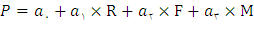 براساس این امتیاز، میتوان مشتریان را دستهبندی کرد.5-4. توان عملیاتی (بازده) سالانه    منظور از توان عملیاتی مدیریت، تعداد مشتریان گروههای K است و به نرخ حفظ مشتریان مرتبط است و به شکل زیر تعریف میشود:نرخ حفظ مشتری    =در نتیجه توان عملیاتی سالانه سیستم CRM در سال i را میتوان به شکل زیر تعریف کرد: = توان عملیاتی مدیریت  تحلیل توان عملیاتی، توانایی سیستم CRM‌ را برای اجرای کارکرد خود به صورت ایده‌ال نشان میدهد. این نرخ توان عملیاتی را باید به طور تدریجی کاهش داد تا بتوان بهره‌وری سیستم CMR ‌ را برحسب زمان نسبی به کار برده شده برای عمل نشان داد.5-5. بهره وری سالانه (Ui) بهرهوری سالانه CRM به شکل زیر تعریف می شود:که در آن SMi  تعمیر و نگهداری زمان بندی شده سیستم CRM‌ در ماه، ‌UMi  تعمیر و نگهداری بدون زمان بندی سیستم CRM‌ در ماه، STi  ساعتهای جانشینی (standby) در ماه، WHi ساعتهای عملیات سیستم CRM‌ در هر ماه در سال i است. با این 5 عبارت (،) می توان COOi‌ سالانه در سال i برای اجرای سیستم CRM‌ را به دست آورد. هم چنین برای مقایسه آن با منفعت حاصل از CRM‌ میتوانیم منفعت را به شکل زیر به دست آورد.5-6. منفعت CRM:  (CBi) منفعت CRM  منفعتی است که می توان از طریق کاربرد سیستم CRM به شکل زیر تعریف کرد:که در آن Yk میانگین سود گروه k است.سپس منفعت خالص سیستم CRM‌ در سال (CBA) را داریم که از کسر COO‌ از CB‌ به دست آمده است:زمانی که مقادیر فعلی این CBAi ها در طول عمر سیستم به هم افزوده میشوند،‌CBA(n) ‌ را میتوان به شکل NPV‌ برای یک سیستم CRM‌ به دست آورد:معمولا میتوانیم سیستم CRM را با سایر سیستمهای دیگری که ممکن است طول عمر متفاوتی داشته باشند،‌ مقایسه کنیم. فرض میکنیم که زمانی که طول عمر سیستمی تمام میشود،‌ به طور مکرر دوباره خریده میشود. بنابراین ارزش خالص فعلی CBA(n) بینهایت تکرار شده CBA (n,∞) را میتوان به شکل زیر بهدست آورد:از این معادله میتوان برای مقایسه چندین سیستم متفاوتCRM  استفاده کرد.جمعبندی   سیستم  CRMای که برای کسب مشتریان بیشتر جهت سود زیادتر طراحی شده است، ممکن است متحمل هزینههای بالایی شود. رویکردهای مختلفی برای تحلیل هزینه – منفعت سیستمهای CRM ارائه شده است. با این حال، تحلیلهای هزینه –منفعت به طور عمده بر هزینه خرید اولیه بستگی دارد و به هزینه عملیاتی و بهرهوری در طول زمان زیاد بستگی ندارد. در این مقاله، یک مدل هزينهيابي را برای سیستم CRM ارائه دادیم که نه تنها هزینه اولیه را در نظر میگیرد، بلکه هزینه عملیات و مدیریت نادرست در طول یک چرخه عمر را نیز در نظر میگیرد، خصوصأ هزینه فرصت حاصل از مدیریت نادرست مشتری به عنوان یک عامل کلیدی هزینه بهکار برده شده است. هم چنین نشان دادیم که چگونه سیستمهای CRM‌ دارای طول عمرهای مختلف را میتوان با استفاده از NPV مادام العمر سود خالص سیستم CRM (CBA) مقایسه کرد. ما فرض کردیم که هزینههای فرصت حاصل از مدیریت نادرست مشتری کاملا مشخص هستند (قطعی). با این حال واقع گرایانهتر به نظر میرسد که فرض کنیم که هزینههای فرصت با توزیع احتمال نامعین در مورد اینکه کدام پارامترها  (میانگین، واریانس و ...) باید تخمین زده شوند،‌ احتمالی باشند. منابع حسنقليپور، طهمورث؛ سيدجوادين، سيدرضا؛ روستا، احمد‌‍‌‍‌‍ و امير خانلري، 1390. "ارائه چارچوب مديريت ارتباط با مشتري در بانكهاي تجاري خصوصي با رويكرد نقشهشناختي". چشمانداز مديريت بازرگاني. پاييز 1390.شماره 7. ص 93-73.  So Young Sohn., Ji Soo Lee. )2006(.  “Cost of ownership model for a CRM system” . Science of Computer Programming, Vol.60, PP .68-81.